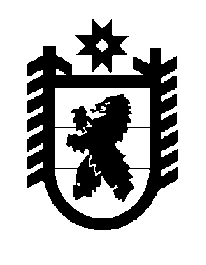 Российская Федерация Республика Карелия    ПРАВИТЕЛЬСТВО РЕСПУБЛИКИ КАРЕЛИЯРАСПОРЯЖЕНИЕот  31 января 2017 года № 44р-Пг. Петрозаводск В целях повышения активности средств массовой информации в освещении деятельности Правительства Республики Карелия и органов государственной власти Республики Карелия по подготовке к празднованию 100-летия образования Республики Карелия:1. Обеспечить проведение с 2017 по 2020 год ежегодного журналистского конкурса на лучшее освещение мероприятий, проводимых Правительством Республики Карелия и органами государственной власти Республики Карелия по подготовке к празднованию 100-летия образования Республики Карелия, «Столетие Республики Карелия» (далее – конкурс).2. Администрации Главы Республики Карелия в срок до 10 февраля 2017 года разработать порядок проведения конкурса.           Глава Республики Карелия                                                                  А.П. Худилайнен